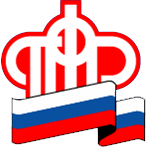       Пенсионный фонд Российской Федерации
       ГУ - Управление Пенсионного фонда РФ   в городе Сургуте          Ханты-Мансийского автономного округа – Югры (межрайонное)07.08.2020                                                                                                                   Пресс-релизКак пройти регистрацию на портале госуслуг?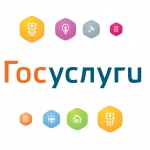 В условиях пандемии Управление Пенсионного фонда России в г. Сургуте по Ханты-Мансийкому автономному округу - Югре настоятельно рекомендует жителям региона воздержаться от личного посещения клиентских служб ПФР на территории Югры. Получить услуги ПФР можно не выходя из дома, через электронные услуги ПФР, предоставляемые на портале госуслуг и в личном кабинете гражданина на сайте ПФР. Регистрация на сайте ПФР или на портале госуслуг позволяется пользоваться всеми услугами этих сервисов, так как является единой.Для использования электронных сервисов Пенсионного фонда, достаточно компьютера или любого другого мобильного устройства с выходом в интернет и регистрации на Едином портале государственных услуг , что открывает возможность к быстрому и удобному способу обращения в ПФР без посещения клиентской службы. В настоящее время по ряду актуальных услуг ПФР можно заполнить и отправить в электронной форме заявление на получение услуги.Как зарегистрироваться на  Портале ГосуслугЗарегистрироваться на Госуслугах и получить Подтвержденную учетную запись, а вместе с ней – доступ ко всем услугам портала Госуслуг, можно зарегистрировав учетную запись самостоятельно, прямо на портале Госуслуг и поднять уровень учетной записи до Подтвержденной. Для этого вам необходимо будет пройти 3 шага, описанных ниже:Шаг 1 . Регистрация Упрощенной учетной записи.Укажите в регистрационной форме на портале Госуслуг свою фамилию, имя, мобильный телефон и адрес электронной почты. После клика на кнопку регистрации вы получите СМС с кодом подтверждения регистрации.Шаг 2. Подтверждение личных данных — создание Стандартной учетной записи.Заполните профиль пользователя — укажите СНИЛС и данные документа, удостоверяющего личность (Паспорт гражданина РФ, для иностранных граждан — документ иностранного государства). Данные проходят проверку в ФМС РФ и Пенсионном фонде РФ. На ваш электронный адрес будет направлено уведомление о результатах проверки. Это может занять от нескольких часов до нескольких дней.Шаг 3 . Подтверждение личности — создание Подтвержденной учетной записи.  лично, обратившись с документом, удостоверяющим личность, и СНИЛС в удобный Центр обслуживания;  почтой, заказав получение кода подтверждения личности Почтой России из профиля ;  онлайн  через веб-версии интернет-банков или мобильные приложения Сбербанка ,  Тинькофф Банка и Почта Банка .Если вы являетесь клиентом одного из банков - Сбербанк,  Тинькофф или Почта Банк - то можете создать учетную запись на Госуслугах в веб-версиях интернет-банков или мобильных приложениях. После проверки данных вы сразу получите Подтвержденную учетную запись без необходимости очного посещения отделения банка или Центра обслуживания.Зарегистрироваться в Центре обслуживания. Посетить Центр обслуживания придется лично, но вы также получите Подтвержденную учетную запись сразу после проверки данных.В Личном кабинете на сайте ПФР есть услуги, которыми можно воспользоваться не имея  подтвержденной учетной записи на Портале государственных услуг,  достаточно иметь доступ к сети  Интернет: «Запись на прием»; «Заказ справок и  документов». Заполнив персональные данные и выбрав удобный для себя день и час, заявитель гарантированно попадет на прием к специалисту, а также получит необходимый документ.Все электронные услуги ПФР доступны и в мобильном приложении ПФР.Мобильное приложение ПФР – это «Личный кабинет гражданина» в телефоне. Приложение бесплатное и доступно на платформах iOS и Android. После загрузки для начала работы в нем необходимо пройти авторизацию с помощью подтвержденной учетной записи на Едином портале госуслуг (gosuslugi.ru), а также задать четырехзначный пин-код, с помощью которого в дальнейшем будет осуществляться вход в приложение.